SPECIAL AD HOC COMMITTEE ON JACKSONVILLE’S NEIGHBORBOOD IMPROVEMENT AND COMMUNITY ENHANCEMENT MEETING MINUTESNovember 2, 20154:00 p.m.City Hall117 W. Duval St., 1st FloorCouncil ChambersAttendance:  Council Members Bill Gulliford (Vice Chair), John Crescimbeni, Tommy Hazouri, and Joyce Morgan Excused: Garrett Dennis Also: Council Member Lori Boyer; Paige Johnston – General Counsel’s Office; Rupal Wells – ECA  Dist. 8; Robert Campbell – Office of Council Auditor’s; E. Denise Lee and Latanya Peterson – Mayor’s Office; Crystal Shemwell - Legislative Services Division; Yvonne P. Mitchell – Council Research DivisionSee attached sign-in sheet for additional attendees.Council Member Gulliford called the meeting to order at 4:01 p.m. The meeting began with introductions of committee.  State Housing Initiative Partnership (SHIP) FundsDayatra Coles distributed a handout regarding the State Housing Initiative Partnership (SHIP) 2015 Program. The program funds are currently before the Council (Ordinance 2015-740) for approval of appropriation. The ordinance will be before the Finance Committee on November 16th and RCDPHS on November 17th. Ms. Coles reviewed the Schedule of 2015-2016 Funding Recommendations. When a non-profit agency applies for the Owner Occupied Rehabilitation, they are mandated to administer the funds through the City’s waiting list. The current waiting has 113 names. In the last three years, this funding source has impact over 323 families. In response to CM Boyer’s inquiry, Ms. Coles a limited amount a data available which depicts number of individuals served and outcome of new home buyers. The information determines whether an individual has move forward with purchasing a home. Assignment: Dayatra Coles – provide committee a list of individuals waiting for services per district; and a number of units impacted per line.Update on CARE IssuesDirector E. Denise Lee provided a list of updated CARE Issues from the Municipal Code Compliance Division and Public Works Department. She explained when complaints are initially assigned divisions or departments respond. At the time of inspection, the property owner is provide time to correct the violation. The time between initial compliant to compliance may cause a significant delay depending on the department or possible transfer of activity from one division to another.CM Morgan stated that Director Lee has been very helpful with handling some concerns in the Woodland Acres neighborhood. In response to CM Boyer’s inquiry, Director Lee suggested that a copy of CARE issues entered into the system by individual Council Members be sent to her.Pending LegislationLady St. JamesCM Boyer reported the cost of salvage to remove the boat exceeds amount of insurance and value of boat. Mr. Darryl Joseph, Office of General Counsel and the owner to discuss next step. The vessel is sinking due to the previous extraordinary high tides coupled with some structural deterioration causing it to now be embedded into the underlying mud. 2015-361Motion/2nd – Recommend withdrawal Crescimbeni/Morgan (4-0)2015-565Director Lee commented the legislation is still under construction to ensure sign shop would post signs for compliance. Mr. Tom Goldsbury, Chief of Building Inspections, is concerned that the ordinance does not specify which department would handle possible violations or have any enforcement or penalty phase language. 2015-519Ms. Ali Korman Shelton reported the developing document has undergone multiple renditions. Ms. Hodges, Ms. Paige Johnston, Ms. Dayatra Coles, Real Estate Division and Ms. Laura Stagner-Crites are all part of the process. The attempt is to provide a product that will either be codified or utilized as a policy. A report will be available during the next cycle.Donation BinsMs. Paige Johnston reported the City is negotiating with opposing counsel to draft a possible language as part of settlement to determine regulation vs. prohibition. Ms. Johnston will request a status report from Jason Teal.Assignment: Director Lee & Mr. Goldsbury – provide a status update on the sign shop posters at the next meeting.Public CommentsMr. Bill Nussbaum presented pictures of the Lady St. Johns as a blighted issue; and requested it be added to the next agenda. Additionally, he requested a status update on the residence with numerous of cars and boats in front yard that was discussed at the last meeting.Mr. John Nooney requested the support of the committee in his efforts to obtain permission from various agencies to volunteer to cleanup the River Edge Zones. He states the CRA/DIA zones from the waterways need cleaning near the creeks. He is offering his time and service for the betterment of the community. The next meeting will be Monday, November 16, 2015 at 4:00p.m. There being no further business, meeting was adjourned at 5:01.m.Yvonne P. Mitchell, Council Research Division		Posted 11.06.15	10:00a.m. 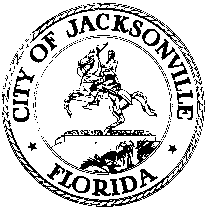 OFFICE OF THE CITY COUNCILGARRETT L. DENNISSUITE 425, CITY HALLCOUNCIL MEMBER, DISTRICT 9117 WEST DUVAL STREETOFFICE (904) 630-1395JACKSONVILLE, FLORIDA 32202FAX (904) 630-2906E-MAIL: GARRETTD@COJ.NET